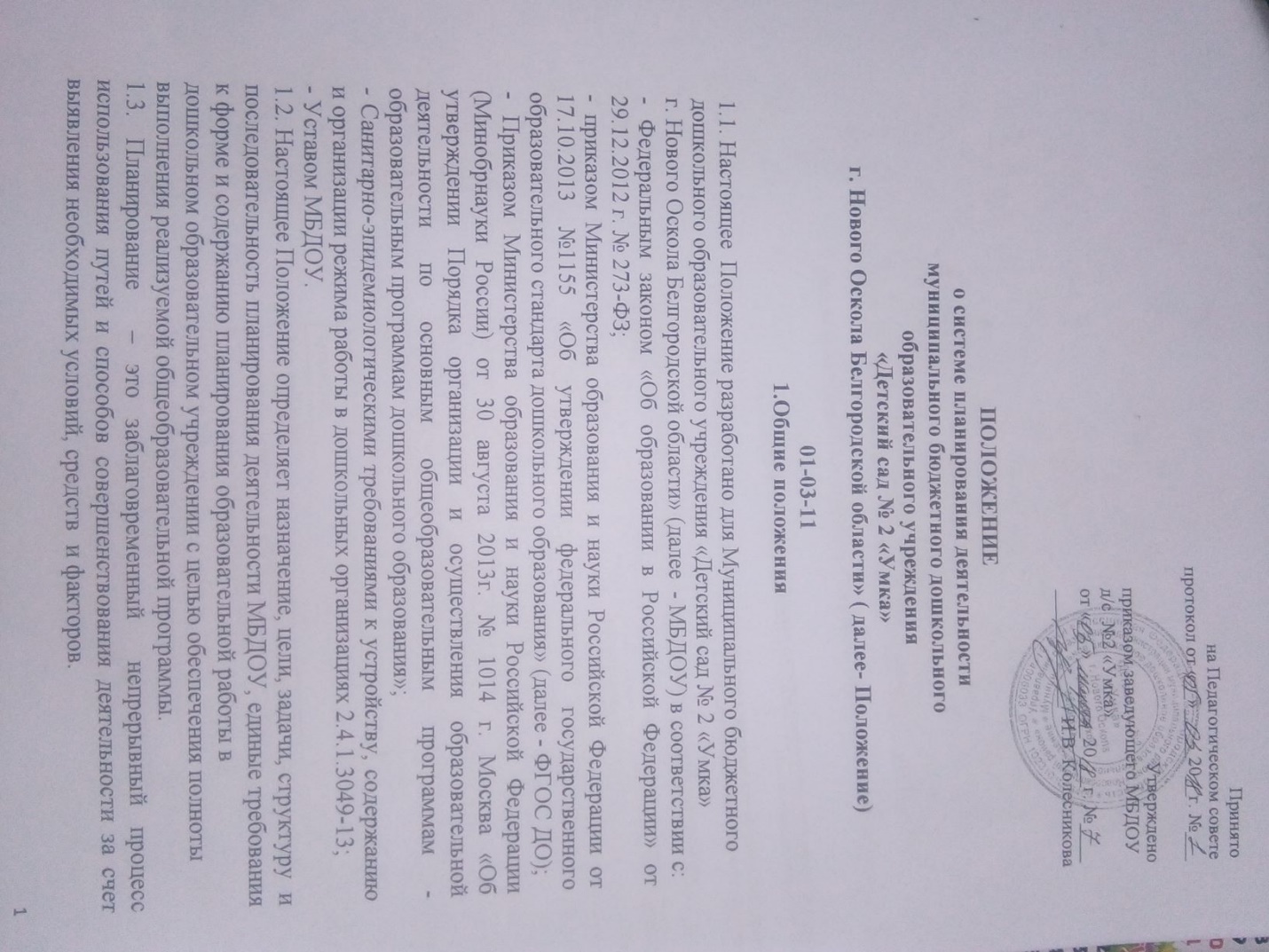  детей от 3 до 7 лет на период с 2012 – 2015 годы с учетом уровня затратности мероприятий», постановления администрации муниципального района «Новооскольский район» Белгородской области от 02 декабря 2013 г. № 1600 «Об открытии групп кратковременного пребывания на базе дошкольных образовательных учреждений Новоскольского района Белгородской области» 1.3. Положение определяет взаимоотношения образовательного Учреждения, в котором создаётся группа кратковременного пребывания ( для детей с нарушениями речи), с Учредителем, направления деятельности этой группы, взаимодействие 	участников 	воспитательно-образовательного 	процесса, медико-оздоровительного и психолого-коррекционного процесса 1.4.Группа  кратковременного пребывания (далее — ГКП) является структурной единицей образовательного Учреждения, которая обеспечивает реализацию прав ребенка на получение образования, на охрану жизни, укрепление здоровья, адекватное физическое и психическое развитие. Цели и задачи группы кратковременного пребывания детей. 2.1.ГКП для детей дошкольного возраста  создается с целью реализации   прав детей на получение общедоступного и бесплатного дошкольного образования  по основным общеобразовательным программам  дошкольного образования; коррекцию имеющихся нарушений речи , оказание психологопедагогической поддержки родителям детей, посещающих группу кратковременного пребывания. 2.2. Основными задачами ГКП являются: - обеспечение потребности населения в получении дошкольного образования детьми, не посещающими детский сад - обеспечение интеллектуального и личностного развития детей, не посещающих ДОУ, их социализации в коллективе сверстников и взрослых-; - координация образовательно-воспитательного процесса по развитию и обогащению речи детей; - забота об эмоциональном благополучии каждого ребенка; - обеспечение преемственности дошкольного и начального образования; - оказание 	диагностической, 	консультативной, психологопедагогической помощи семьям, воспитывающим детей дошкольного возраста; - создание оптимальных условий для активной, разнообразной деятельности детей через организацию предметно-развивающей среды. Организация функционирования группы кратковременного пребывания. 3.1. Группа кратковременного пребывания открывается на базе дошкольного образовательного учреждения при наличии лицензии с указанием соответствующей образовательной программы и необходимых санитарногигиенических, противоэпидемических условий, соблюдении правил пожарной безопасности, кадрового обеспечения, а также психологопедагогических требований к устройству образовательных учреждений различного вида, определяемых нормативно-правовыми актами Российской Федерации. 3.2. Группы могут открываться в течение учебного года при наличии детей и   комплектоваться по мере поступления детей. 3.Для открытия группы кратковременного пребывания необходимы: -заявление родителей (законных представителей); -режим дня и расписание НОД; -должностные инструкции сотрудников, работающих в ГКП; -список детей; -Книга движения детей в ГКП; Образовательная программа ГКП; медицинское заключение о состоянии здоровья ребенка; - табель учета рабочего времени сотрудников ГКП; - речевая карта для детей с нарушениями речи; - журнал посещаемости ГКП; - договор с родителями (законными представителями); -    3.4. Группа функционирует по гибкому режиму: 3 раза в неделю с 9.00-12.00 (вторник, четверг, пятница).  3.5. Группа может функционировать в дневное или вечернее время. 3.6. Организация дневного сна и питания детей в ГКП не предусмотрено. 3.7. Зачисление ребенка в группу кратковременного пребывания производится приказом руководителя ДОУ, с регистрацией в Книге движения детей ГКП на основании заявления Родителя (законного представителя) и справки из медицинского учреждения о допуске ребенка к посещению дошкольного учреждения. 3.8. Группа кратковременного пребывания функционирует в помещении МБДОУ, отвечающем требованиям санитарных норм и правилам пожарной безопасности. 3.9. Группа кратковременного оборудуется мебелью, инвентарем, пособиями согласно требованиям по организации образовательного процесса.  3.10. Отношения между МБДОУ д/с № 2 «Умка» и родителями (законными представителями) регулируются договором, заключаемым в установленном порядке.  11.Медицинское обслуживание детей осуществляется штатным медицинским персоналом МБДОУ, который наряду с администрацией несет ответственность за жизнь и здоровье воспитанников ГКП. 3.12. Деятельность группы кратковременного пребывания может быть прекращена в случае экономической нецелесообразности. 4. Комплектование группы кратковременного пребывания детей 4.1. Порядок комплектования ГКП их количество определяется Учредителем, настоящим Положением. 4.2. Группа кратковременного пребывания формируется в сроки, установленные приказом управления образования администрации муниципального района «Новооскольский район», по одновозрастному и разновозрастному принципу, дети зачисляются в возрасте от1,5 до 3 лет ( не более 15 человек) 4.3. При зачислении ребенка в ГКП руководитель образовательного учреждения руководствуется интересами семьи, воспитывающей ребенка дошкольного возраста. 4.4.Отношения между образовательным учреждением, имеющим ГКП, и родителями (их законными представителями) регулируются совместным договором. 4.5. Для зачисления ребенка в ГКП необходимы: заявление родителей (их законных представителей); справка о состоянии здоровья ребенка; договор с родителями (их законными представителями). 4.6. Конкурсный набор и тестирование детей при комплектовании Групп не допускаются. 4.7. Группа кратковременного пребывания функционирует без организации питания и сна при длительности пребывания ребенка в группе до 3 часов в день. 5. Управление 	и 	руководство 	группой 	кратковременного пребывания5.1. Руководство деятельностью ГКП осуществляет заведующим МБДОУ 5.2. Управление и руководство ГКП осуществляется в соответствии с данным Положением и не должно противоречить нормативно-правовым актам, действующим на территории Российской Федерации. 5.3.  Заведующий   МБДОУ определяет должностные обязанности каждого работника ГКП. 6. Организация образовательного процесса 6.1.  Содержание образования в группе кратковременного пребывания определяется образовательной и коррекционной программами, применяемыми исходя из особенностей психофизического развития и индивидуальных возможностей детей.  2.Продолжительность коррекционных занятий зависит от возрастной категории дошкольников и определяется реализуемыми образовательными и коррекционными  программами. 6.3. Содержание образовательного процесса в группах кратковременного пребывания определяется Образовательной программой группы кратковременного пребывания, утвержденной приказом заведующего МБДОУ.  6.4. Образовательный процесс в группе кратковременного пребывания включает гибкое содержание и педагогические технологии, обеспечивающие индивидуальное, личностно-ориентированное развитие и  коррекцию имеющихся нарушений речи ребенка. 6.5. Организация образовательного процесса предусматривает создание условий для развития различных видов деятельности с учетом возможностей, интересов, потребностей самих детей. 6.6. Организация образовательного процесса в ГКП  регламентируется расписанием НОД, утвержденного заведующим МБДОУ. 6.7. Продолжительность НОД и режим работы в ГКП  организуется с учетом требований Сан Пин (санитарно-эпидемиологических правил и нормативов) 2.4.1.3049-13, с вносимыми далее в них изменениями.. 6.8. При организации работы с детьми используются формы работы: индивидуальные; групповые; подгрупповые. Права и обязанности участников образовательного процесса Участниками образовательного процесса  группы кратковременного пребывания   являются воспитанники, родители (их законные представители), педагогические работники. 7.1.Права, социальные гарантии и обязанности каждого работника ГКП определяются законодательством Российской Федерации, Уставом образовательного учреждения,   трудовым договором, определяющим функциональные обязанности и квалификационные характеристики. Должностной инструкцией в ГКП Права и обязанности родителей (их законных представителей) определяются Уставом образовательного учреждения. 8. Финансирование деятельности группы 8.1. Финансирование деятельности ГКП осуществляется органами местного самоуправления через муниципальные органы управления образования в соответствии с общей сметой расходов. 8.2. Норматив бюджетного финансирования исчисляется из установленной наполняемости групп. 8.3. Пребывание детей в группе кратковременного пребывания осуществляется на бесплатной основе. 